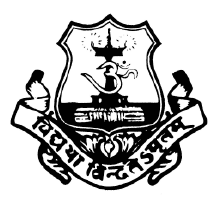 GOVERNMANT SANSKRIT COLLEGE TRIPUNITHURAEstablished in 1914Re- Accredited by NAAC with ‘A’ GradeEmail – govsktclgtpra@gmail.com   Website www.govtsanskritcollegetpra.edu.in Phone -04842777444സർക്കാർ സംസ്കൃത കോളേജ്, തൃപ്പൂണിത്തുറ, പ്രതിവർഷം ഡിസംബർ മാസത്തിൽ നടത്തുന്ന ശാസ്ത്രസദസ്സിന്റെ മുന്നോടിയായി സ്കൂൾ/ കോളേജ് വിദ്യാർത്ഥികൾക്കായുള്ള സംസ്കൃത പദ്യോച്ചാരണമത്സരവും പ്രശ്നോത്തരിയും അക്ഷരശ്ലോക മത്സരവും ഈ വർഷവും ഡിസംബർ 26  ചൊവ്വാഴ്ച നടത്തുവാൻ നിശ്ചയിച്ചിരിക്കുന്നു. അപേക്ഷകൾ ലഭിക്കേണ്ട അവസാനതീയതി – 2023 ഡിസംബർ 10.ബന്ധപ്പെടേണ്ട നമ്പർ -  	9249825291,  9446200567സർക്കാർ സംസ്കൃതകോളേജ്, തൃപ്പൂണിത്തുറശാസ്ത്രസദസ്സ് – സ്കൂൾ കോളേജ് തല മത്സരങ്ങൾ- പൊതു നിയമാവലി1. തൃപ്പൂണിത്തുറ സർക്കാർ സംസ്കൃത കോളേജ് എല്ലാവർഷവും ഡിസംബർ മാസത്തിൽ നടത്തിവരുന്ന ശാസ്ത്ര സദസ്സിനോട് അനുബന്ധമായി സംസ്കൃത പദ്യോച്ചാരണം (എൽ. പി, യു. പി, ഹൈസ്കൾ, ഹയർസെക്കന്ററി, കോളേജ് തലം) അക്ഷരശ്ലോകം, (യു. പി, ഹൈസ്കൾ, ഹയർസെക്കന്ററി, കോളേജ്, സർവ്വകലാശാല തലം) സംസ്കൃത പ്രശ്നോത്തരി (യു. പി, ഹൈസ്കൾ, ഹയർസെക്കന്ററി തലം). എല്ലാ മത്സരങ്ങൾക്കും സ്ഥാപനമേലധികാരി സാക്ഷ്യ പ്പെടുത്തിയ നിർദിഷ്ട ഫോറത്തിലുള്ള അപേക്ഷകൾ 2023 ഡിസംബർ 10 ന് മുൻപായി കോളേജ് ഓഫീസിൽ തപാലായോ govsktclgtpraiqac@gmail.com എന്ന ഈമെയിലിലോ ലഭ്യമാക്കേണ്ടതാണ്. പ്രശ്നോത്തരിക്കും പദ്യോച്ചാരണത്തിനും അക്ഷരശ്ലോകത്തിനും പ്രത്യേക അപേക്ഷകൾ നൽകേണ്ടതാണ്. 2. മത്സരങ്ങളുമായി ബന്ധപ്പെട്ടുള്ള എല്ലാകാര്യങ്ങളിലും ജഡ്ജസ് ഉൾപ്പെടെയുള്ള കമ്മിറ്റിയുടെ തീരുമാനം അന്തിമം ആയിരിക്കും 1. പദ്യോച്ചാരണംനിബന്ധനകൾ1. കേന്ദ്ര- സംസ്ഥാന സർക്കാരുകൾ അംഗികരിച്ചിട്ടുള്ള വിദ്യാലയങ്ങളിൽ സംസ്കൃതം പഠിക്കുന്ന വിദ്യാർത്ഥികൾക്ക് മത്സരങ്ങളിൽ പങ്കെടുക്കാവുന്നതാണ്.2. ഒരു ക്ലാസിൽ നിന്ന് ഒരാൾ വിതം (എൽ. പി -4, യു. പി -3, ഹൈസ്കൾ -3, ഹയർസെക്കന്ററി -2,) എന്നിങ്ങനെ പരമാവധി പന്ത്രണ്ട് പേരെ പദ്യോച്ചാരണവിഭാഗത്തിൽ ഒരു വിദ്യാലയത്തിൽ നിന്ന് പങ്കെടുപ്പിക്കാവുന്നതാണ്.3. എൽ പി വിദ്യാർത്ഥികൾക്ക് ഇഷ്ടമുള്ള ശ്ലോകങ്ങൾ ചൊല്ലാവുന്നതാണ്. സബ് ജൂനിയർ (1-4) വിഭാഗത്തിലുളള മത്സരങ്ങൾ ഒരുമിച്ചാണ് നടത്തുക.4. യു. പി. വിഭാഗത്തിൽ (5-7 ജൂനിയർ) ഓരോരോ ക്ലാസുകൾക്കും അതത് ക്ലാസുകൾക്കായി നിർദേശിച്ചിട്ടുള്ള പദ്യഭാഗങ്ങൾ മത്സരത്തിനായി ഉപയോഗിക്കേണ്ടതാണ്. 5. ഹൈസ്കൂൾ തലത്തിൽ (8-10 സീനിയർ) ഓരോ വിഭാഗത്തിലും പ്രത്യേകം മത്സരങ്ങൾ ആയിരിക്കും.  അതത് ക്ലാസുകൾക്കായി നിർദേശിച്ചിട്ടുള്ള പദ്യഭാഗങ്ങൾ മത്സരത്തിനായി ഉപയോഗിക്കേണ്ടതാണ്. 6. പദ്യ ഭാഗങ്ങൾ ഒരു വിഭാഗത്തിലും നോക്കി ചൊല്ലാൻ അനുവദിക്കുന്നതല്ല. 7. ഒന്നും രണ്ടും മൂന്നും സ്ഥാനങ്ങൾക്ക് യഥാക്രമം 5,3,1 എന്നിങ്ങനെ പോയിന്റുകൾ കണക്കാക്കി യു. പി ഹൈസ്കൂൾ തലത്തിൽ കൂടുതൽ പോയിന്റ് നേടുന്ന വിദ്യാലയത്തിന് വെവ്വേറെ ട്രോഫികൾ നൽകുന്നതാണ്.8. ഹയർ സെക്കന്ററി, കോളേജ്, ഗവേഷണ തല വിദ്യാർത്ഥികൾക്ക് (സൂപ്പർ സീനിയർ) മത്സരം ഒരുമിച്ചായിരിക്കും. ഒരു സ്ഥാപനത്തിൽ നിന്നും പരമാവധി രണ്ടു പേർ മാത്രം പങ്കെടുക്കാവുന്നതാണ്.9. ഉച്ചാരണശുദ്ധി, അർത്ഥവ്യക്തി, ഭാവം എന്നിവ ആയിരിക്കും മൂല്യ നിർണയത്തിനുള്ള മാനദണ്ഡങ്ങൾ -.2. അക്ഷരശ്ലോകം നിബന്ധനകൾ1. ഒരു വിദ്യാലയത്തിൽ നിന്ന് യു. പി, ഹൈസ്കൂൾ വിഭാഗത്തിൽ രണ്ടു വിദ്യാർത്ഥികൾക്ക് വീതം (യു. പി -2,  ഹൈസ്കൂൾ -2) പങ്കെടുക്കാവുന്നതാണ്. 2. ഹയർ സെക്കന്ററി, കോളേജ്, സർവ്വകലാശാല തല മത്സരത്തിൽ ഒരു സ്ഥാപനത്തിൽ നിന്ന് രണ്ട് വിദ്യാർത്ഥികൾക്ക് പങ്കെടുക്കാവുന്നതാണ്. 3. എല്ലാ വിഭാഗങ്ങളിലും സംസ്കൃത വൃത്തത്തിലുള്ള മലയാള ശ്ലോകങ്ങൾ ഉപയോഗിക്കാം. മാർക്കിന്റെ അടിസ്ഥാനത്തിൽ വിജയിയെ തീരുമാനിക്കുന്നതാണ്. 4. ഹയർ സെക്കന്ററി, കോളേജ്, സർവ്വകലാശാല തല മത്സരത്തിൽ ഒന്നാം സ്ഥാനം ലഭിക്കുന്നവർക്ക് 1001 രൂപയും രണ്ടാം സ്ഥാനം ലഭിക്കുന്നവർക്ക് 501 രൂപയും ക്യാഷ് അവാർഡ്നൽകുന്നതാണ്. പ്രശ്നോത്തരി 1. കേന്ദ്ര- സംസ്ഥാന സർക്കാരുകൾ അംഗികരിച്ചിട്ടുള്ള വിദ്യാലയങ്ങളിൽ 6-10 വരെ സംസ്കൃതം പഠിക്കുന്ന  വിദ്യാർത്ഥികൾക്ക് മത്സരങ്ങളിൽ പങ്കെടുക്കാവുന്നതാണ്.2. ഓരോ വിദ്യാലയത്തിനും ഒരു ക്ലാസിൽ നിന്ന് ഒരു വിദ്യാർത്ഥിയെ വീതം പങ്കെടുപ്പിക്കാവുന്നതാണ്. യു. പി -6,7 ക്ലാസുകൾ മാത്രം). ഹൈസ്കൂൾ വിഭാഗങ്ങൾക്കും ഹയർ സെക്കന്ററി വിഭാഗങ്ങൾക്കും പ്രത്യേക മത്സരം ഉണ്ടായിരിക്കുന്നതാണ്. വിഷയവിഭജനംആകെ 75 മാർക്കിന് ചോദ്യങ്ങൾ ഉണ്ടായിരിക്കുന്നതാണ്.1. പൊതു വിജ്ഞാനം- 15 x2 =30. സമകാലിക വാർത്തകൾ, മലയാള സാഹിത്യം, കായിക രംഗം, സിനിമ, ചരിത്രം, ശാസ്ത്രം.  2. സംസ്കൃത ഭാഷയും സാഹിത്യവും  20 x2 =40. വൈദിക സാഹിത്യം, ഇതിഹാസ പുരാണങ്ങൾ, കാവ്യ നാടകങ്ങൾ, ശങ്കരാചാര്യർ, ശ്രീനാരായണ ഗുരു, മേൽപ്പുത്തൂർ നാരായണ ഭട്ടതിരി.3. തൃപ്പൂണിത്തുറ സംസ്കൃത കോളേജിനെ പ്പറ്റിയുള്ള വിവരങ്ങൾ 2. x2.5 =5	ചോദ്യങ്ങൾ ലളിതമായ സംസ്കൃതഭാഷയിലായിരിക്കും. സംസ്കൃതഭാഷയിൽ ദേവനാഗരീ ലിപിയിൽ ഉത്തരം എഴുതണം. യു. പി, ഹൈസ്കൂൾ, ഹയർ സെക്കന്ററി വിഭാഗങ്ങളിൽ ഒന്നാം സ്ഥാനം ലഭിക്കുന്നവർക്ക് 1001 രൂപ വീതവും, രണ്ടാം സ്ഥാനം ലഭിക്കുന്നവർക്ക് 501 രൂപ വീതവും ക്യാഷ് പ്രൈസ് ഉണ്ടായിരിക്കുന്നതാണ്. 40 ശതമാനത്തിൽ കുറവ് ലഭിക്കുന്നവർക്ക് സമ്മാനത്തിന് അർഹത ഉണ്ടായിരിക്കുന്നതല്ല.							പ്രിൻസിപ്പാൾഡോ. ശോഭ കെ. ഡിസർക്കാർ സംസ്കൃതകോളേജ്, തൃപ്പൂണിത്തുറശാസ്ത്രസദസ്സ് – സ്കൂൾ കോളേജ് തല മത്സരങ്ങൾസംസ്കൃത പദ്യോച്ചാരണ മത്സരം, അക്ഷര ശ്ലോകമത്സരം, പ്രശ്നോത്തരിഅപേക്ഷാ ഫോറംഎൽ. പി, യു. പി, ഹൈസ്കൂൾ, ഹയർസെക്കന്ററി കോളേജ്, സർവ്വകലാശാല ഗവേഷണ തല വിദ്യാർത്ഥികൾക്കായി1. വിദ്യാലയത്തിന്റെ പേരും ഇമെയിലും2. സംസ്കൃത അദ്ധ്യാപകന്റെ പേര്(ഫോൺ നമ്പർ, ഇമെയിൽ സഹിതം)3. വിദ്യാർത്ഥികളുടെ പേരു വിവരം 		പേര്				ക്ലാസ്			മത്സര ഇനംമത്സരത്തിൽ പങ്കെടുക്കുന്നതിന് മേൽപ്പറഞ്ഞ വിദ്യാർത്ഥികളെ ശുപാർശ ചെയ്യുന്നു വിദ്യാലയത്തിന്റെ മുദ്ര						ഹെഡ് മാസ്റ്റർ	സ്ഥലം							ഒപ്പ്	തീയതിമത്സര വിഭാഗംക്ലാസ്വിഷയംസമയംറിപ്പോർട്ടിങ് സമയംവെബ് സൈറ്റ് ലിങ്ക്സംസ്കൃതം പദ്യോച്ചാരണംL P (5 മിനിറ്റ്)കുട്ടികൾക്ക് യഥേഷ്ടം സ്വീകരിക്കാം9.30-11.309 AMസംസ്കൃതം പദ്യോച്ചാരണം5 (5 മിനിറ്റ്)നിർദിഷ്ട ശ്ലോകങ്ങൾ  (കോളേജ് വെബ്സൈറ്റ് നോക്കുക)9.30-11.309 AMhttp://www.govtsanskritcollegetpra.edu.in/singlepage.aspx?mmcode=424സംസ്കൃതം പദ്യോച്ചാരണം6 (5 മിനിറ്റ്)നിർദിഷ്ട ശ്ലോകങ്ങൾ (കോളേജ് വെബ്സൈറ്റ് നോക്കുക)9.30-11.309 AMhttp://www.govtsanskritcollegetpra.edu.in/singlepage.aspx?mmcode=424സംസ്കൃതം പദ്യോച്ചാരണം7 (5 മിനിറ്റ്)നിർദിഷ്ട ശ്ലോകങ്ങൾ (കോളേജ് വെബ്സൈറ്റ് നോക്കുക)9.30-11.309 AMhttp://www.govtsanskritcollegetpra.edu.in/singlepage.aspx?mmcode=424സംസ്കൃതം പദ്യോച്ചാരണം8 (5 മിനിറ്റ്)നിർദിഷ്ട ശ്ലോകങ്ങൾ (കോളേജ് വെബ്സൈറ്റ് നോക്കുക)9.30-11.309 AMhttp://www.govtsanskritcollegetpra.edu.in/singlepage.aspx?mmcode=424സംസ്കൃതം പദ്യോച്ചാരണം9 (5 മിനിറ്റ്)നിർദിഷ്ട ശ്ലോകങ്ങൾ (കോളേജ് വെബ്സൈറ്റ് നോക്കുക)9.30-11.309 AMhttp://www.govtsanskritcollegetpra.edu.in/singlepage.aspx?mmcode=424സംസ്കൃതം പദ്യോച്ചാരണം10 (5 മിനിറ്റ്)നിർദിഷ്ട ശ്ലോകങ്ങൾ (കോളേജ് വെബ്സൈറ്റ് നോക്കുക)9.30-11.309 AMhttp://www.govtsanskritcollegetpra.edu.in/singlepage.aspx?mmcode=424സംസ്കൃതം പദ്യോച്ചാരണം11,12 (7 മിനിറ്റ്)കുട്ടികൾക്ക് യഥേഷ്ടം സ്വീകരിക്കാം9.30-11.309 AMസംസ്കൃതം പദ്യോച്ചാരണംകോളേജ്/ ഗവേഷണ തലം (7 മിനിറ്റ്)കുട്ടികൾക്ക് യഥേഷ്ടം സ്വീകരിക്കാം9.30-11.309 AMഅക്ഷരശ്ലോകം*1.യു. പി, 2. ഹൈസ്കൂൾ, 3. ഹയർ സെക്കന്ററി /കോളേജ്11.30-12.3011 AMപ്രശ്നോത്തരി *1. യു. പി (ക്ലാസ് 6,7) 2. ഹൈസ്കൂൾ3. ഹയർ സെക്കന്ററികോളേജ് വെബ്സൈറ്റ് നോക്കുക. 1.30 PM – 3 PM12 PM